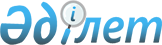 Шардара ауданында салық салу объектісінің елдi мекенде орналасуын ескеретін аймаққа бөлу коэффициентiн бекіту туралыТүркістан облысы Шардара ауданы әкiмдiгiнiң 2021 жылғы 22 қарашадағы № 311 қаулысы. Қазақстан Республикасының Әділет министрлігінде 2021 жылғы 23 қарашада № 25345 болып тiркелдi
      ЗҚАИ-ның ескертпесі!
      Осы қаулы 01.01.2022 бастап қолданысқа енгізіледі.
      "Салық және бюджетке төленетін басқа да міндетті төлемдер туралы" (Салық Кодексі) Қазақстан Республикасы Кодексінің 529-бабының 6-тармағына, "Қазақстан Республикасындағы жергілікті мемлекеттік басқару және өзін-өзі басқару туралы" Қазақстан Республикасы Заңының 31-бабына сәйкес, Шардара ауданының әкімдігі ҚАУЛЫ ЕТЕДІ:
      1. Шардара ауданында салық салу объектісінің елдi мекенде орналасуын ескеретін аймаққа бөлу коэффициенті осы қаулының қосымшасына сәйкес бекітілсін.
      2. Осы қаулының орындалуын бақылау Шардара ауданы әкімінің орынбасары А.Таженовке жүктелсін.
      3. Осы қаулы 2022 жылдың 1 қаңтарынан бастап қолданысқа енгізіледі. Шардара ауданында салық салу объектісінің елдi мекенде орналасуын ескеретін аймаққа бөлу коэффициенті
      Ескерту. Қосымша жаңа редакцияда - Түркістан облысы Шардара ауданы әкiмдiгiнiң 20.10.2023 № 287 (01.01.2024 бастап қолданысқа енгізіледі) қаулысымен.
					© 2012. Қазақстан Республикасы Әділет министрлігінің «Қазақстан Республикасының Заңнама және құқықтық ақпарат институты» ШЖҚ РМК
				
      Шардара ауданының әкімі

К. Жолдыбай
Шардара ауданы әкімдігінің
2021 жылғы 22 қарашадағы
№ 311 қаулысына қосымша
№
Елді мекеннің атауы
Салық салу объектісінің орналасқан жері
Аймаққа бөлу коэффициенті
1
Қ.Тұрысбеков ауылдық округі
Шардара елді мекені
2,05
2
Қ.Тұрысбеков ауылдық округі
Ақберді елді мекені
1,95
3
Қ.Тұрысбеков ауылдық округі
Қуан-құдық елді мекені
1,95
4
Қ.Тұрысбеков ауылдық округі
Пішен төбе елді мекені
1,95
5
Қ.Тұрысбеков ауылдық округі
Бозай елді мекені
1,95
6
Қ.Тұрысбеков ауылдық округі
Бимырза елді мекені
1,92
7
Қоссейіт ауылдық округі
Қоссейіт елді мекені
2,05
8
Көксу ауылдық округі
Көксу елді мекені
2,05
9
Көксу ауылдық округі
Сырдария елді мекені
2,05
10
Көксу ауылдық округі
Айдарқұл-қашар елді мекені
1,95
11
Көксу ауылдық округі
Баспанды елді мекені
1,95
12
Көксу ауылдық округі
Жоласар елді мекені
1,95
13
Ұзын-ата ауылдық округі
Ұзын-ата елді мекені
2,05
14
Алатау батыр ауылдық округі
Алатау батыр елді мекені
2,05
15
Қызылқұм ауылдық округі
Қызылқұм елді мекені
2,05
16
Сүткент ауылдық округі
Сүткент елді мекені
2,05
17
Сүткент ауылдық округі
Шабырлы елді мекені
1,95
18
Ақшеңгелді ауылдық округі
Ақалтын елді мекені
2,05
19
Ақшеңгелді ауылдық округі
Егізқұм елді мекені
2,05
20
Достық ауылдық округі
Достық елді мекені
2,05
21
Жаушықұм ауылдық округі
Жаушықұм елді мекені
2,05
22
Жаушықұм ауылдық округі
Бағыскөл елді мекені
1,95
23
Жаушықұм ауылдық округі
Қалғансыр елді мекені
1,95
24
Жаушықұм ауылдық округі
Құйған елді мекені
1,95
25
Шардара қаласы
Шардара қаласы
2,50
26
Шардара қаласы
1-Мөлтек ауданы
2,30
27
Шардара қаласы
2-Мөлтек ауданы
2,30
28
Шардара қаласы
Төменгі тоғай мөлтек ауданы
2,15
29
Шардара қаласы
Сол жағалау мөлтек ауданы
2,15
30
Шардара қаласы
Жаңа мөлтек аудандары
2,15